УПРАВЛЕНИЕ ОБРАЗОВАНИЯ АДМИНИСТРАЦИИ НИЖНЕИНГАШСКОГО РАЙОНАПРИКАЗ20.06.2019 г.                        пгт.Нижний Ингаш                                №  59-оОб утверждении  плана работы управления образования на 2019-2020 учебный год В целях эффективной организации работы управления образования администрации Нижнеингашского района, обеспечения единого образовательного пространства на территории Нижнеингашского  района в 2019 – 2020 учебном году  п р и к а з ы в а ю : 1. Утвердить  план работы управления образования  администрации Нижнеингашского   района (далее – план)  на 2019 – 2020 учебный год (приложение). 2. Руководителям  образовательных организаций довести    план работы до педагогических коллективов.3.Контроль за исполнением приказа оставляю за собой.  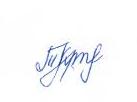 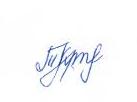  Руководитель управления образования                                                   Т.Н.Конюкова